Please take the time to provide us with feedback about the conference sessions:One valuable idea that I learned at this day is…This day was good because…This day would have been better if…Other comments:Paperwork Reduction Act Burden Statement: This collection of information is voluntary. Public reporting burden for this collection of information is estimated to average 5 minutes per response, including the time for reviewing instructions, gathering and maintaining the data needed, and reviewing the collection of information. An agency may not conduct or sponsor, and a person is not required to respond to, a collection of information unless it displays a currently valid OMB control number.Conference Feedback FormAn Early Head Start Conference on Responding to the Social Emotional Needs of Infants and ToddlersJune 12-13, 2017OMB #0970-0401Expiration Date: 05/31/2018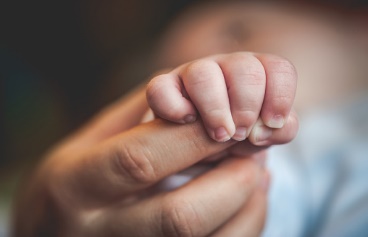 Plenary: Dr. Joshua Sparrow National Center for Parent, Family, and Community Engagement PoorFairAverageGoodExcellentThe effectiveness and organization of the information presentedThe quality of the information presentedOverall satisfaction with this sessionComments:Comments:Comments:Comments:Comments:Comments:Workshop: Dr. Grace WhitneyPoorFairAverageGoodExcellentThe effectiveness and organization of the information presentedThe quality of the information presentedOverall satisfaction with this sessionComments:Comments:Comments:Comments:Comments:Comments:Workshop: Dr. Angel Fettig and Andrea UrbanoUMass Donahue Institute PoorFairAverageGoodExcellentThe effectiveness and organization of the information presentedThe quality of the information presentedOverall satisfaction with this sessionComments:Comments:Comments:Comments:Comments:Comments:Workshop: Karen WelfordPoorFairAverageGoodExcellentThe effectiveness and organization of the information presentedThe quality of the information presentedOverall satisfaction with this sessionComments:Comments:Comments:Comments:Comments:Comments:Workshop: Jeanne BurkesPoorFairAverageGoodExcellentThe effectiveness and organization of the information presentedThe quality of the information presentedOverall satisfaction with this sessionComments:Comments:Comments:Comments:Comments:Comments:Workshop: Alyson DeanNational Center on Early Childhood Teaching and Learning  PoorFairAverageGoodExcellentThe effectiveness and organization of the information presentedThe quality of the information presentedOverall satisfaction with this sessionComments:Comments:Comments:Comments:Comments:Comments: